 Having trouble downloading Pcard forms? WSU employees who connect to the Internet through firewalls and from non-wsu.edu domains may have difficulty accessing PDF forms from the Business Policy & Procedure Manual. To overcome this difficulty, do the following: Verify you have Adobe Acrobat Reader installed on your computer Go to http://www.wsu.edu/forms2/index.cgi Sign in with a WSU Network ID and password Scroll to the PDF Version Manuals (Alternate Access):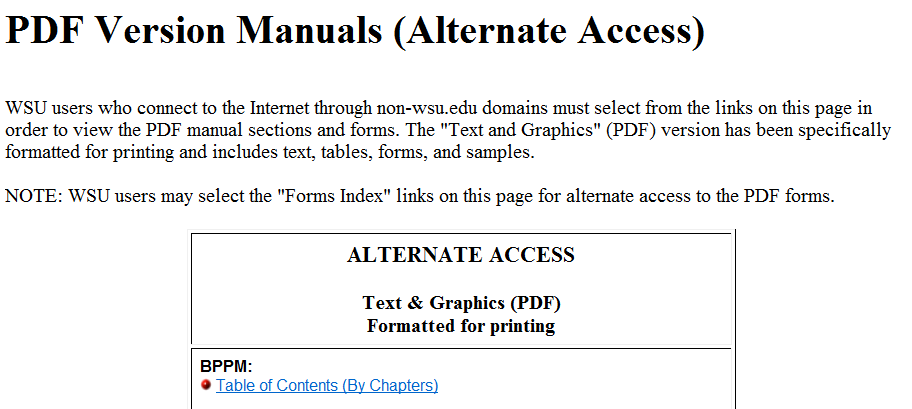 Click on BPPM “Table of contents (By Chapters)” and click on the Chapter 70 link box 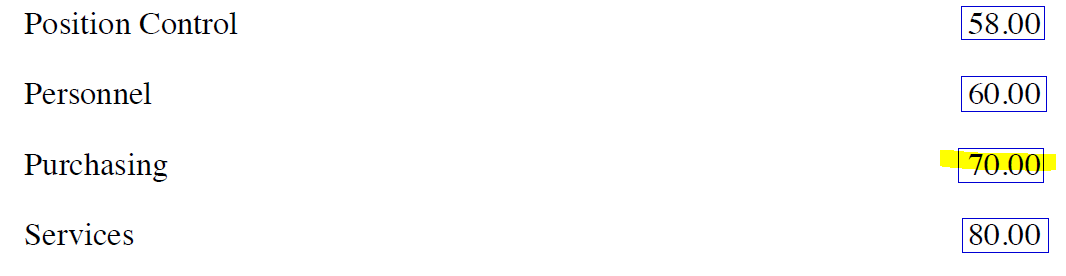 Scroll to Section 70.08 where the Pcard forms are found. 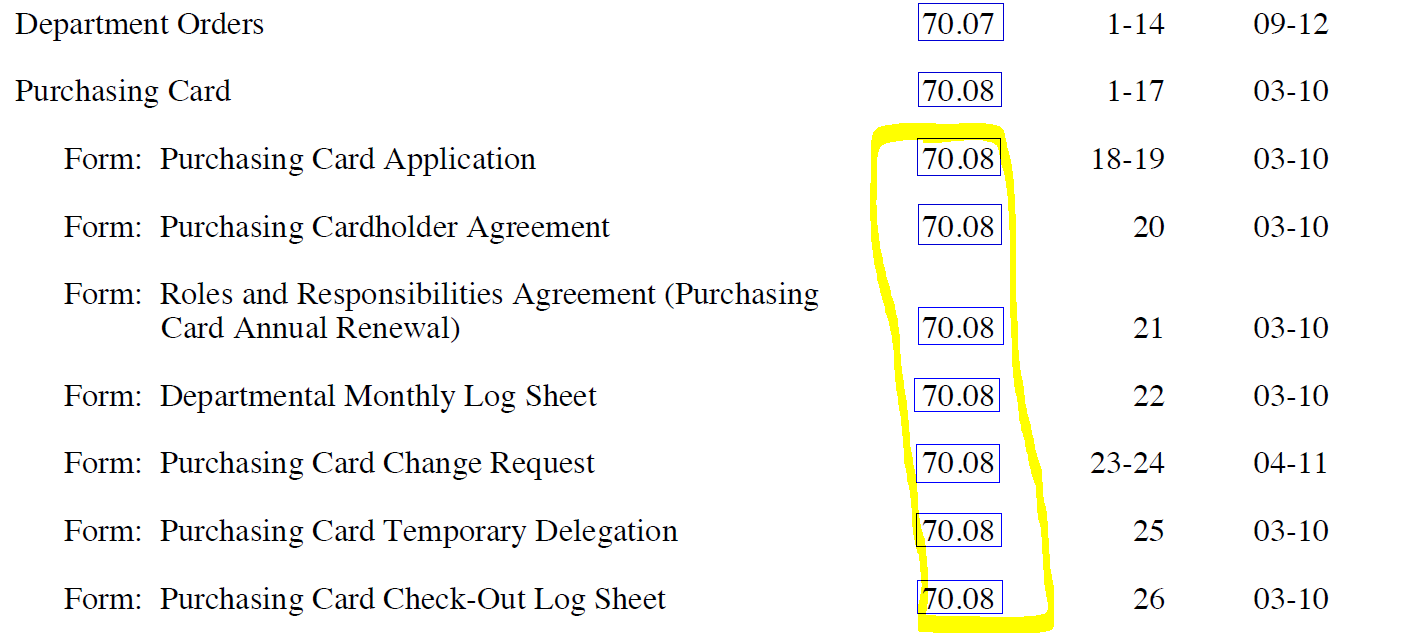 Select the form you need by clicking on the adjacent 70.08 link box If this alternative access method fails for you, email prf@wsu.edu or call 509-335-2005 for assistance.